Subject: MathSubject: MathGrade Level: 6thGrade Level: 6thCampus:      Campus:      Teacher Name:      Teacher Name:      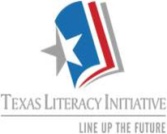 Objective/TLWCPQ/TTTTEKS/ELPS/ CCRSCognitive Strategy RoutineMaterials/ ResourcesLesson StrategiesStudent Activity/ AssessmentWeek 1TLW: Learn about variables and expressions, and about translating between tables and expressionsLanguage Objective:  Talk about things I read or see in class so that I improve my English and my knowlege of Math.CPQ:  What are the mathematical tools used to communicate mathmatical ideas?Think-Turn-Talk Questions: How are variables used to communicate mathmatical ideas?  How are constants used to express mathmatical ideas?  What does a numeric expression contain?  What does an algebraice expression contain?TEKS: 6.4AELPS: 1C, 3J, 5GCCRS:       Making Connections Making Inferences & Predictions Creating Mental Images Asking Questions Determining Importance & Summarizing Monitoring and ClarifyingText PP# 54-65  Text Name:HoltWorkbook PP#      Teacher Master PP#      Audio/Video   Equip      Teacher Notes Advanced   Tech :      Other      Lesson Focus/ Readiness Group Discussion Media/Tech Presentation Guided Practice Check for Understanding Inquiry MethodIndependent Practice Teacher Modeling Manipulatives Cooperative LearningQuestion/Answer Discovery LearningPractice A, B, or CReteach, Reading Strategies,  Week 2TLW: learn how to name, measure, draw, and classify angles.Language Objective: When I speak, I will use new words that are related to this class.CPQ: How are angles measured and classified?Think-Turn-Talk Questions: What type of angle would  an open book create?What type of angle would the point of a pencil create? What type of angle would the hands of the clock at 12:25 create? TEKS: 6.4A, 6.4B, 6.6A, 6.8C, ELPS: 1C, 3J, 5GCCRS:       Making Connections Making Inferences & Predictions Creating Mental Images Asking Questions Determining Importance & Summarizing Monitoring and ClarifyingText PP# 420-  Text Name:     Workbook PP#      Teacher Master PP#      Audio/Video   Equip      Teacher Notes Advanced   Tech :      Other      Lesson Focus/ Readiness Group Discussion Media/Tech Presentation Guided Practice Check for Understanding Inquiry MethodIndependent Practice Teacher Modeling Manipulatives Cooperative LearningQuestion/Answer Discovery LearningPractice A, B, or CReteach, Reading Strategies,Subject: MathSubject: MathGrade Level: 6thGrade Level: 6thCampus:      Campus:      Teacher Name:      Teacher Name:      Objective/TLWCPQ/TTTTEKS/ELPS/ CCRSCognitive Strategy RoutineMaterials/ ResourcesLesson StrategiesStudent Activity/ AssessmentWeek 3TLW: learn how to classify triangles and learn how to solve problems involving angles and side measures of triangles.Language Objective: Before I read, I'll use graphic organizers, illustrations, vocabulary lists, and other strategies so I can understand better.CPQ: How are angles used to classify triangle and quadrilaterals? Think-Turn-Talk Questions: Explain to your neighbor how to find a missing angle in a triangle?How do you find missing angles in triangles and quadrilaterals?How often do we see angles in the world?TEKS: 6.6A, 6.8CELPS: 1C,3G,3J, 5G, 4DCCRS:   Making Connections Making Inferences & Predictions Creating Mental Images Asking Questions Determining Importance & Summarizing Monitoring and ClarifyingText PP# 436-448  Text Name:HoltWorkbook PP#      Teacher Master PP#      Audio/Video   Equip      Teacher Notes Advanced   Tech :      Other      Lesson Focus/ Readiness Group Discussion Media/Tech Presentation Guided Practice Check for Understanding Inquiry MethodIndependent Practice Teacher Modeling Manipulatives Cooperative LearningQuestion/Answer Discovery LearningPractice A, B, or CReteach, Reading Strategies,Week 4TLW: learn how to Identify the parts of a circle and how to find the cirucmference of a circle.Language Objective: I'll use the special straegies my teacher has shown me so that I can learn new wordsCPQ: What is the relationship between circumference and the parts of a circle?Think-Turn-Talk Questions: How can we find the radius of a circle if we know the cirumference? What is PI?How can learning the circumference of a circle help me in everyday life?TEKS: 6.6CELPS:  3G, 3J, 1CCCRS:       Making Connections Making Inferences & Predictions Creating Mental Images Asking Questions Determining Importance & Summarizing Monitoring and ClarifyingText PP# 520-23  Text Name:HoltWorkbook PP#      Teacher Master PP#      Audio/Video   Equip      Teacher Notes Advanced  Tech :      Other      Lesson Focus/ Readiness Group Discussion Media/Tech Presentation Guided Practice Check for Understanding Inquiry MethodIndependent Practice Teacher Modeling Manipulatives Cooperative LearningQuestion/Answer Discovery LearningPractice A, B, or CReteach, Reading StrategiesSubject: MathSubject: MathGrade Level: 6thGrade Level: 6thCampus:      Campus:      Teacher Name:      Teacher Name:      Objective/TLWCPQ/TTTTEKS/ELPS/ CCRSCognitive Strategy RoutineMaterials/ ResourcesLesson StrategiesStudent Activity/ AssessmentWeek 5TLW: Learn how to find the area of quadrilaterals, triangles, trapezoids, and cicles.Language Objective: I'll use the special straegies my teacher has shown me so that I can learn wordsCPQ: How do we find the area of a quadrilateral, triangle, trapezoid, and cicle?Think-Turn-Talk Questions: How are the areas of a triangle and a parrallelogram that have the same base and height related?What are the commonalities in the formulas for finding areas?Why do we use formulas to find area?TEKS: 6.8BELPS: 1CCCRS:       Making Connections Making Inferences & Predictions Creating Mental Images Asking Questions Determining Importance & Summarizing Monitoring and ClarifyingText PP# 538- 562  Text Name:HoltWorkbook PP#      Teacher Master PP#      Audio/Video   Equip      Teacher Notes Advanced   Tech :      Other      Lesson Focus/ Readiness Group Discussion Media/Tech Presentation Guided Practice Check for Understanding Inquiry MethodIndependent Practice Teacher Modeling Manipulatives Cooperative LearningQuestion/Answer Discovery LearningPractice A, B, or CReteach, Reading StrategiesWeek 6TLW: learn how to find the area of squares and rectangles.  TLW learn how to find the perimeter of any shap.  TLW learn how to find the volume of cubes and rectangular prisms.Language Objective: 'll use the special straegies my teacher has shown me so that I can learn wordsCPQ: What is the relationship between area of rectangles  and the volume of a rectangular prisms?Think-Turn-Talk Questions: How could you find the  height of a rectangular prism if you know the length, width and volume?What are some examples of retangular prisms we see in the world?Why is it important to learn how to find the volume?TEKS: 6.8BELPS: 1C, 3G, 3J, 5GCCRS:       Making Connections Making Inferences & Predictions Creating Mental Images Asking Questions Determining Importance & Summarizing Monitoring and ClarifyingText PP# 514-517, 572-575  Text Name:HoltWorkbook PP#      Teacher Master PP#      Audio/Video   Equip      Teacher Notes Advanced  Tech :      Other      Lesson Focus/ Readiness Group Discussion Media/Tech Presentation Guided Practice Check for Understanding Inquiry MethodIndependent Practice Teacher Modeling Manipulatives Cooperative LearningQuestion/Answer Discovery LearningPractice A, B, or CReteach, Reading Strategie